District 6270 Executive Committee Meeting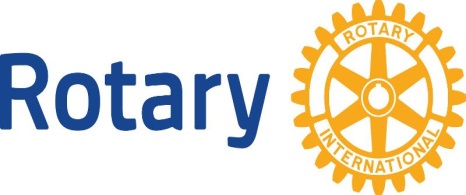 Karen White, District GovernorMinutes of November 17, 2015AgendaMeeting was called to order at 4:07 PM.In attendance were: DG Karen White, DGE Julie Craig, DRFC Mike Slawny, PDG Mary Beth Seiser, PDG Dan Christenson, Colleen Kalscheuer, Bob Nolan, PDG Rick Debe, Tamie Koop, DGN Jeff ReedExcused: Kola AlayandeAdditions to the agenda – none added.Minutes of August 2015—Rick moved and Dan seconded the motion. Approved as printed and distributed.Treasurers Report – Bob Nolan reported that he has received the audit report. District is in the black.  Suggestion was made to spend some of the dollars.  Ideas are being explored. The changing of the signatures on the District accounts has been completed.  Signatures are Bob Nolan and Tamie Koop.ReportsDistrict Governor – Karen shared that a number of nominations have been made and Rotarians in the district will be honored with Service Above Self globally Award and the Vocational Servicer award. Recipient’s to be named. Nomination was made for the Polio service award.   AG Ann Affeldt has resigned; a new AG needs to be named.  Holiday party is Dec 4th.  Planning of the District Conference is coming along.  Visiting the clubs and presenting the Foundation Awards. Discussion on club health and options that are being explored were held.District Governor Elect – Julie reported on the district focus groups, the district visioning process and now the next phase of Strategic planning is under way with 7 named people chairing committees that include volunteers from the district.District Governor Nominee – Jeff is sending out a monthly report of activities to the Executive Committee. There will be a TRI-CON conference at the Wilderness at Wis Dells May 4-6, 2017.Foundation – Mike showed the Awards the district was awarded at the Zone meeting. Discussion on where to store and show off these Awards.  District grants - funding of $55,400.00. Nineteen awarded with 3 clubs already submitting final reports. Global grants – 7 open grants, 4 in draft stage, and 3 in authorization stage.  100 year anniversary of the Rotary Foundation will happening.  District will be planning to do something. The 2015 Foundation dinner had to be cancelled due to low registration.   Survey was conducted with over 300 responses.  Information gathered will be used to plan future Foundation celebration events. Dan moved that the District purchase the mid-level of the Survey Monkey package option plans. Karen seconded the motion.  Motion carried.PDG’s- Mary Beth, RI awards have been posted on District website.  Visiting clubs and talking about the Foundation and encouraging clubs to post projects on Rotary Showcase.Dan is still active with Shelter Box.Rick, shared information about upcoming PETS.  He also reported on the Detroit Zone – which included youth and other approaches to engage Rotarians.DGN Nomination report Dan & Mary Beth The district DGNN nominating committee met and has selected Kola Alayande to be District 6270 District Governor in 2018-2019.  Papers have been filed with RI.  Tamie will get the selection information out to the clubs.Trainer – Kola submitted a written report – highlighted dates and times that PI commercials will appear on TV. Colleen sent out the schedule to clubs.  District has purchased to camcorders to use to record trainings and other events to post to district website.  Rick moved that a refundable deposit of a $100.00 be made to use a camcorder.  Motion seconded by Dan.  Motion passed.  Karen and Kola are guardians of the camcorders.District Administrative Secretary – Colleen had nothing additional to report.Any other –. February meeting will be held at a different location – That being the Sawmill Inn, Richfield.  Tamie will make arrangements. Unfinished BusinessDistrict Visioning / Focus Groups, Julie/Jeff shared that the process is now in the strategic planning phase with committee needing to meet to hold meetings with volunteers to come up with recommendations.Fall Seminar wrap-up – question was posed on attendance and how to encourage more people to attend.  Suggested was a change up in format.  Julie would like to see an increase in membership across the district as increasing membership is Rotary’s number 1 internal goal.PI Proposal from Rick -- Much discussion on this topic.  Mike moved that the district move forward with a PI grant process for clubs. Dan seconded the motion.  Motion passed.  Rick to re-work proposal and send out to Kola and the PI committee and that this be distributed to clubs asap.  Colleen will distribute and post.Membership Proposal from Tamie withdrawn her original proposal at this time because Tamie would like to rework the proposal.Spring Assembly/District Conference; Karen and Julie will discuss and make decision about having Spring Assembly as part of the District Conference or a separate event.Other: none.New BusinessPre-PETS / PETS Orientation:  Will be held on February 20th at Moraine Park Tech College, West Bend.Meeting Dates in 2015 -16; Calendar was reviewed and distributed post meeting to committee members.Other NoneAdjournment – Moved by Dan seconded by Bob to adjourn.  Meeting adjourned.Respectfully submitted by Tamie Koop, PDGDistrict Secretary